Room id 28374-19374235VIEW MY PROFILE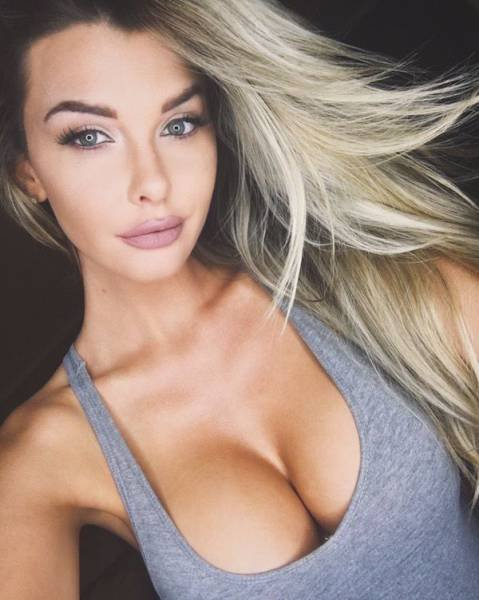 unsubscribe